Taxonomy Study GuideVocabularyTaxonomy			Prokaryote		Phylum	GenusAutotroph			Eukaryote		Class		SpeciesHeterotroph			Domain		OrderBinomial nomenclature	Kingdom		FamilyIn bionomial nomenclature:
Which word refers to the organism’s genus? ______________________
Which word refers to the organism’s species? _____________________
What language is used (English, French, etc.)? _____________________

What is the order of classification, in order from largest to smallest?___________________________________________________________________________________________________________________________________________________________________________________________________________Which of the following organisms are more closely related?  How do you know?Canis lupusFelis silvestrisMusca domestica  Canis familiaris
If organisms belong to the same family: Can they belong to the same genus? _________________Can they belong to the same order? __________________Fill in the chart below
What are the three domains?
Know the characteristics of each Kingdom.For example:  Which kingdom has organisms that are multicellular autotrophs that can’t move on their own? ____________________________
Use the dichotomous key below to scientifically identify each creature.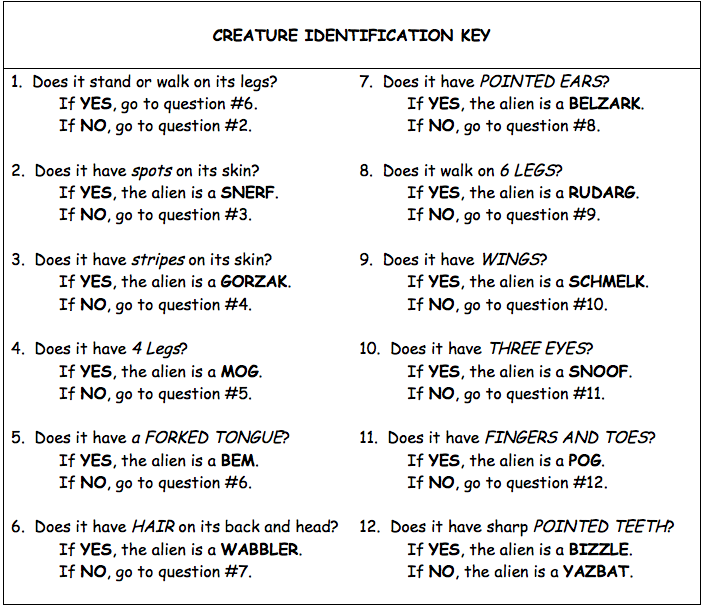 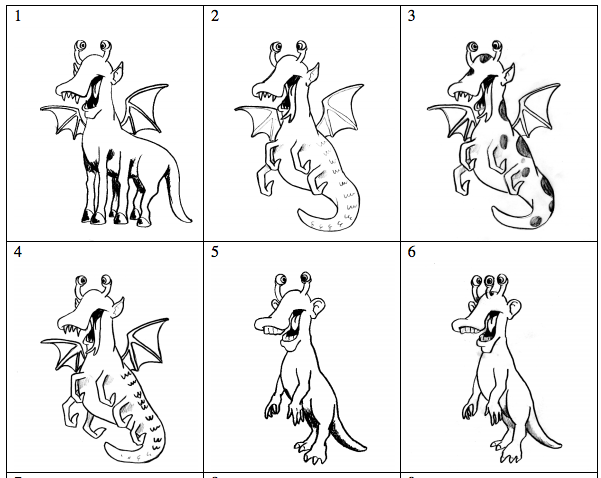 DomainKingdomCell Type# CellsNutritionOtherBacteriaArchaeaEukaryaEukaryaEukaryaEukarya